Your recent request for information is replicated below, together with our response.Under freedom of information I would like to know what you are doing differently this year to change this in Broughty Ferry.In response to your request, I must first of all advise you that the Freedom of Information (Scotland) Act 2002 provides a right of access to recorded information only. I can confirm that there are no set initiatives, documentation etc. held by Police Scotland which specifically relates to Broughty Ferry. As such, in terms of Section 17 of the Freedom of Information (Scotland) Act 2002, this represents a notice that the information you seek is not held by Police Scotland.You may be interested in the Dundee Local Policing Plan 2020-23 which is publicly available on the Police Scotland website:-Local Policing Plan Dundee – 2020-23 If you require any further assistance please contact us quoting the reference above.You can request a review of this response within the next 40 working days by email or by letter (Information Management - FOI, Police Scotland, Clyde Gateway, 2 French Street, Dalmarnock, G40 4EH).  Requests must include the reason for your dissatisfaction.If you remain dissatisfied following our review response, you can appeal to the Office of the Scottish Information Commissioner (OSIC) within 6 months - online, by email or by letter (OSIC, Kinburn Castle, Doubledykes Road, St Andrews, KY16 9DS).Following an OSIC appeal, you can appeal to the Court of Session on a point of law only. This response will be added to our Disclosure Log in seven days' time.Every effort has been taken to ensure our response is as accessible as possible. If you require this response to be provided in an alternative format, please let us know.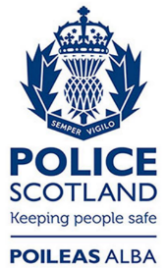 Freedom of Information ResponseOur reference:  FOI 23-0743Responded to:  11th April 2023